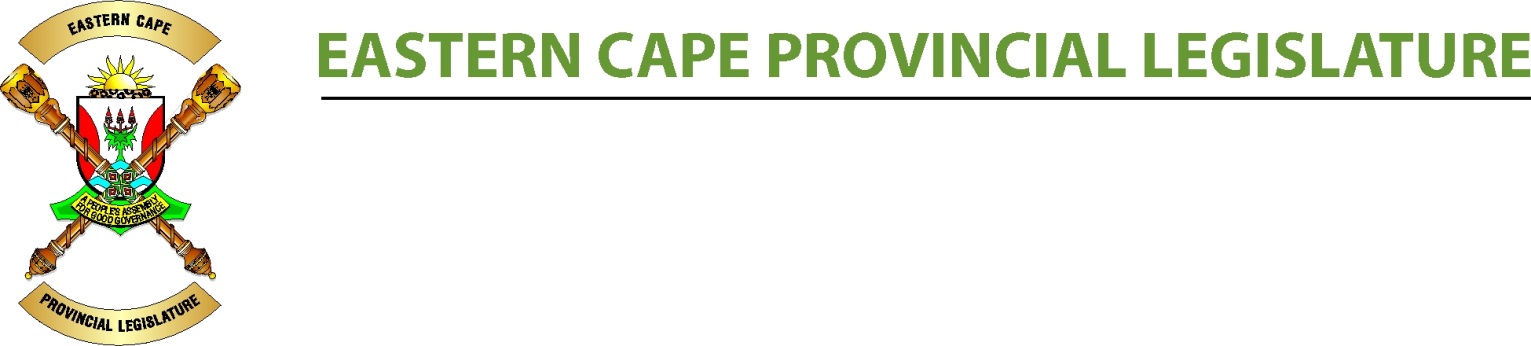 2019 DRAFT PROGRAMME OF THE EASTERN CAPE PROVINCIAL LEGISLATURE; BHISHO; AS AT 22 JULY 2019Queries:  	Ms Sogwagwa  – Tel 040-609 1631Venues:  	Ground Floor, Wing A:  	Dolly M = Dolly Mzaidume   Molly B =  Molly Blackburn       Wilton M = Wilton MkwayiJoe G      =   Joe Gqabi                 Magdeline = Magdeline Resha  Batandwa  = Batandwa Ndondo Ground Floor, Wing B:	Noninzi L    = Noninzi LuziphoChamber:			Raymond MhlabaAll Committee meetings to be confirmed by noticeCOMMITTEE CLUSTERSThe following are committees that do not fall under clustersLegislature Oversight Committee;Public Participation, Petitions and Education;Women’s Caucus;SCOPA; Rules Committee & its Sub CommitteesSpecial ProgrammesAd Hoc Committee on Money BillsLIST OF COMMITTEES, COMMITTEE COORDINATORS, RESEARCHERS & THEIR CONTACT NUMBERSSOCIAL NEEDS CLUSTER GOVERNANCE & ADMINISTRATION CLUSTERECONOMIC GROWTH CLUSTEREducation;Safety & Liaison;Social Development;Sport, Recreation, Arts & Culture;Health; andHuman SettlementsCooperative Governance & Traditional Affairs;Premier’s Office; andFinance & Provincial ExpenditureRural Development and Agrarian Reform;Transport;Economic Development; Environmental Affairs & Tourism; and Public WorksCOMMITTEE NAMECOMMITTEE COORDINATORCONTACT NO.RESEARCHERCONTACT NO.Rural Development an Agrarian ReformMahobe , S040-609 1666/082 304 9570Makeleni, M040-609 1529/082 867 3315Economic DevelopmentTyiwani, M040-608 0084/079 496 6490Sibane, N040-608 0242/071 688 6664EducationDaniels, M040 609 1542/082 448 1205Mkosi, N040-609 1531/082 867 6606Finance & Provincial ExpenditureSimuku, M040-6091676Myataza, N040-609 1551/082 77 99 048HealthMshiywa, M071 679 1781Millie-Quphe, U040-608 0083/ 082 7799 060Human SettlementsBasson, J040-608 0035/082 448 1200Langbooi, R040-609 1528/082 867 3364CogtaTyhala, K040-608 0071/082 448 1165Molale, D040-608 0033/ 073 036 3449Public AccountsKalimashe, A040 608 0073/ 0796950975Cobongela, C040-608 0084/082 779 9046Public Participation, Petitions and EducationVongwe, P 040-609 1611/060 980 0447                           Njotini, S 040-609 1597Public WorksManinjwa, N040– 608 0003/082 040 4450Zixesha, A040-609 1527/ 082 867 6651Premier’s OfficeMzaca, B040-608 0268/0827799027Mahlanza, ZSocial DevelopmentSizani, N040-609 1547/071 942 2285/073 206 8758Poswayo, V040-609 1525/082 520 0243Safety & LiaisonHewu, M040-608 0078/082 040 4461Tyabazayo, P040-608 0010/ 079 496 6471Sport, Recreation, Arts & cultureKlaasen, N D040-608 0077/072 985 5440Mtyi, M040-608 0032/073 887 2606TransportRolinyati, Z040-608 0079/ 082 562 4582Sombalo, Z040-608 0243/079 875 8753Legislature OversightMlindi, P066 484 4598Mhambi, M040-609 1531/ 082 867 6638Women’s CaucusMqikela, S040 – 0062/072/ 072 204 7466Pakade, N040- 609 1615/071 685 0436Special ProgrammesQoyise, S040-608 0079/082 562 4582Pakade, N040- 609 1615/071 685 0436\DateCommitteesPlenaryInstitutional events/activitiesWeek 22 -26 July 2019Monday, 22 July Political / ConstituencyStanding Committee on Law Review Workshop:  East London (venue TBC) @ 08h30SCOPA: 09:00 – 13:00 @ Magdeline ReshaLegislatureMr Fumba - Consultation Session (SWOT Analysis) : Dolly Mzaidume @ 08:30 – 16:30 ( Programme 3)Government BusinessNCOPHOTLTuesday, 23 JulyGovernance & Administration Cluster: (to consider  & adopt Appropriation Bill: 08:30 – 20:00P C: Corporate Governance &               Traditional Affairs @ Joe Gqabi;(b)  P C: Office of the Premier @ Dolly             Mzaidume;(c) P C: Finance & Provincial                         Expenditure @ Molly BlackburnLegislatureMr Fumba - Consultation Session (SWOT Analysis) : Dolly Mzaidume @ 08:30 – 16:30 ( Programme 1 and 2)Government BusinessNCOPHOTLWednesday, 24 JulyLegislature Oversight Committee (to consider & adopt Appropriation Bill) Dolly Mzaidume @ 08:30-13:00  (ii)       Economic Growth Cluster (to consider  & adopt Appropriation Bill: 14:00 – 20:30P C: Agriculture @ Magdeline Rhesha;P C: Roads & Public Works @ Wilton Mkwayi;P C: Economic Development @ Dolly Mzaidume;P C: Transport @ Joe Gqabi - (08:30 – 20:30)LegislatureGovernment BusinessNCOPPolicy Vote on Social DevelopmentPolicy Vote on Small Business DevelopmentHOTLThursday, 25 JulySpecial Programmes meeting: Dolly Mzaidume @ 08:30 – 13:00 (consideration of Appropriation Bill)Public Participation, Petitions and Education Committee meeting: Magdeline Resha  @ 14:00 – 15:30 (in preparation for Public Participation week)PC: Finance to meet all Chairpersons to consider Appropriation Bill, 2019: 15:30-20:00 @ Dolly Mzaidume LegislatureGovernment BusinessNCOPPolicy Vote on Human Settlements Policy Vote on Rural Development & Land Reform HOTLFriday,  26 JulyWomen’s Caucus meeting : Dolly Mzaidume @ 08:30 – 10:00 (in preparation for Women’s Caucus Public Participation week)Special Programmes meeting: Dolly Mzaidume (to consider & adopt Appropriation Bill) @ 10:00 – 14:00LegislatureGovernment BusinessNCOPHOTLDateCommitteesPlenaryInstitutional events/activitiesWeek 29 July – 02 August 2019Monday, 29 JulyPolitical/Constituency Day LegislatureSecretariatMr Lumeza – (Interviews (HR): Joe Gqabi @ 09:00 – 14:30Government BusinessNCOPHOTLTuesday, 30 July Public Participation week (Women’s Caucus)Ethics Committee meeting (whole day)LegislatureCPA Regional Conference -Zanzibar, TanzaniaGovernment BusinessNCOPHOTLWednesday, 31 JulyPublic Participation week (Women’s Caucus)LegislatureCPA Regional Conference -Zanzibar, TanzaniaGovernment BusinessEXCO – State HouseNCOPHOTLThursday, 01 AugustPublic Participation week (Women’s Caucus)LegislatureCPA Regional Conference – Zanzibar, TanzaniaGovernment BusinessRoad Show @ Alfred Nzo (Matatiele)NCOPHOTLFriday, 02 AugustPublic Participation week (Women’s Caucus)LegislatureCPA Regional Conference – Zanzibar, TanzaniaGovernment BusinessRoad Show @ Alfred Nzo (Matatiele)NCOPHOTLSaturday, 03 AugustLegislatureCPA Regional Conference – Zanzibar, TanzaniaNCSL – Nashville, Tennessee (USA)Government BusinessNCOPHOTLSunday, 04 AugustLegislatureCPA Regional Conference – Zanzibar, TanzaniaNCSL – Nashville, Tennessee (USA)Government BusinessNCOPHOTLDateCommitteesPlenaryInstitutional events/activitiesWeek  05 - 09 August 2019Monday, 05 AugustPolitical/Constituency Day LegislatureCPA Regional Conference – Zanzibar, TanzaniaNCSL – Nashville, Tennessee (USA)Government BusinessNCOPHOTLTuesday, 06 AugustPublic Participation week (Committee  on Public Participation, Petitions & Education)LegislatureEXCO: SBR @ 09:00 – 13:00NCSL – Nashville, Tennessee (USA)Government BusinessNCOPHOTLWednesday, 07 AugustPublic Participation week (Committee on Public Participation, Petitions & Education)LegislatureLabour Management ForumNCSL – Nashville, Tennessee (USA)Government BusinessRoad Show @ O R Tambo(Ingquza)NCOPHOTLThursday, 08 AugustPublic Participation week (Committee on Public Participation, Petitions & Education)LegislatureLabour Management ForumNCSL – Nashville, Tennessee (USA)Government BusinessRoad Show @ O R Tambo(Ingquza)NCOPHOTLFriday, 09 AugustPolitical/Constituency Day NATIONAL WOMEN’S DAY (Public Holiday)LegislatureGovernment BusinessNCOPHOTLDateCommitteesPlenaryInstitutional events/activitiesWeek  12 - 16 August 2019Monday, 12 AugustPolitical/Constituency DayLegislatureSecretariatMs Somhlaba : Raymond Mhlaba Chamber @ 08:30 (ECPL  Internal Women’s Day Commemoration for Employees)Government BusinessNCOPHOTLTuesday, 13 AugustAd Hoc Committee meeting on Money Bills : Wilton Mkwayi @ 08:30-10:00Plenary: 10:00Consideration of Budget Votes:Vote 1: Office of the Premier;Vote 2: Provincial Legislature;Vote 3: Health;Vote 4: Social Development;Vote 5: Public Works;Vote 6: Education;LegislatureGovernment BusinessNCOPHOTLWednesday, 14 AugustRules Committee meeting: Dolly Mzaidume @ 10:00-13:00Plenary: 14:15Questions or Oral ReplyConsideration of Budget Votes:Vote 12: Provincial Treasury;Vote 8: Rural Development & Agrarian Reform;Vote 9: Economic Development, Environmental Affairs & Tourism;LegislatureGovernment BusinessNCOPHOTLThursday, 15 AugustStanding Committee meeting on Law Review: Wilton Mkwayi @ 08:30-10:00Plenary: 10:00Consideration of Budget Votes:Vote 7: Cooperative Governance & Traditional AffairsVote 10: Transport;Vote 11: Human Settlements;Vote 14: Sport, Recreation, Arts & Culture andVote 15: Safety & LiaisonLegislatureGovernment BusinessNCOPHOTLFriday, 16 AugustPolitical/Constituency DayLegislatureGovernment BusinessNCOPHOTLDateCommitteesPlenaryInstitutional events/activitiesWeek  19 - 23 August 2019Monday, 19 AugustPolitical/Constituency DayLegislatureGovernment BusinessNCOPHOTLTuesday, 20 AugustVisits by committees in preparation for The Taking Legislature to the PeopleLegislatureGovernment BusinessNCOPHOTLWednesday, 21 AugustVisits by committees in preparation for The Taking Legislature to the PeopleLegislatureGovernment BusinessNCOPHOTLThursday,22 AugustVisits by committees in preparation for The Taking Legislature to the PeopleLegislatureGovernment BusinessProvincial Women’s Day CelebrationsNCOPHOTLFriday, 23 AugustVisits by committees in preparation for The Taking Legislature to the PeopleLegislatureGovernment BusinessNCOPHOTLDateCommitteesPlenaryInstitutional events/activitiesWeek  26 - 30 August 2019Monday, 26 AugustPolitical/Constituency DayLegislatureSecretariatGovernment BusinessNCOPHOTLTuesday, 27 AugustECPL Strategic Planning SessionLegislatureGovernment BusinessNCOPHOTLWednesday, 28 AugustECPL Strategic Planning SessionLegislatureGovernment BusinessEXCO – State HouseNCOPHOTLThursday, 29 AugustECPL Strategic Planning SessionLegislatureGovernment BusinessRoad Show @ Nelson Mandela Metropolitan Municipality (PE)NCOPHOTLFriday, 30 AugustPolitical/Constituency DayLegislatureCPA Regional Conference in TanzaniaGovernment BusinessRoad Show @ Nelson Mandela Metropolitan Municipality (PE)NCOPWomen’s Parliament - Cape Town (provisional)HOTLDateCommitteesPlenaryInstitutional events/activitiesWeek 02 – 06 September 2019Monday, 02 SeptemberPolitical/Constituency DayTechnical Programming Committee meeting: Dolly Mzaidume @ 14:00LegislatureSecretariatCPA Regional Conference in TanzaniaGovernment BusinessNCOPHOTLTuesday, 03 SeptemberSub– Committee meeting on Policy Development: Wilton Mkwayi @ 08:30 – 10:00Social Needs Cluster: 10:00 – 13:00 (to consider reports on pre-visits undertaken in preparation for the Taking Leg to People)Economic Growth Cluster : 14:00 – 16:30 (to consider reports on pre-visits undertaken in preparation for the Taking Leg to People)LegislatureEXCO : SBR @ 09:00 – 13:00CPA Regional Conference in TanzaniaGovernment BusinessNCOPHOTLWednesday, 04 SeptemberSub-Committee meeting on Review of Rules: Wilton Mkwayi @ 08:30 – 10:00Governance Cluster : 10:00 – 13:00 (to consider reports on pre-visits undertaken in preparation for the Taking Leg to People)Public Participation, Petitions & Education Committee meeting: Magdeline Resha @14:00 – 16:30LegislatureCPA Regional Conference in TanzaniaGovernment BusinessNCOPHOTLThursday, 05 SeptemberProgramming Committee meeting: Dolly Mzaidume @ 08:30 – 10:00Internal Arrangements Committee meeting: Molly Blackburn @ 10:00 – 13:00Standing Committee meeting on Law Review: Wilton Mkwayi @ 14:00 – 16:30LegislatureCPA Regional Conference in TanzaniaGovernment BusinessRoad Show @ Amathole (Raymond Mhlaba)NCOPHOTLFriday, 06 SeptemberPolitical/Constituency DayLegislatureGovernment BusinessRoad Show @ Amathole (Raymond Mhlaba)NCOPHOTLSaturday, 07 SeptemberLegislatureGovernment BusinessBhisho Massacre CommemorationNCOPHOTLDateCommitteesPlenaryInstitutional events/activitiesWeek 09 – 13 SeptemberMonday, 09 SeptemberPolitical/Constituency DayLegislatureGovernment BusinessNCOPHOTLTuesday, 10 SeptemberPublic Participation week ( Social Needs Cluster)LegislatureGovernment BusinessNCOPHOTLWednesday, 11 SeptemberPublic Participation week ( Social Needs Cluster)LegislatureGovernment BusinessNCOPHOTLThursday, 12 SeptemberPublic Participation week ( Social Needs Cluster)LegislatureGovernment BusinessRoad Show @ Buffalo City Municipality(East London)NCOPHOTLFriday, 13 SeptemberPublic Participation week ( Social Needs Cluster)LegislatureGovernment BusinessRoad Show @ Buffalo City Municipality(East London)NCOPHOTLDateCommitteesPlenaryInstitutional events/activitiesWeek 16 – 20 SeptemberMonday, 16 SeptemberPolitical/Constituency DayLegislatureGovernment BusinessNCOPNCOP Provincial WeekHOTLTuesday, 17 SeptemberFollow-up visits on BCMM TLTTPLegislatureGovernment BusinessNCOPNCOP Provincial WeekHOTLWednesday, 18 SeptemberFollow-up visits on BCMM TLTTPLegislatureGovernment BusinessNCOPNCOP Provincial WeekHOTLThursday, 19 SeptemberFollow-up visits on BCMM TLTTPLegislatureGovernment BusinessNCOPNCOP Provincial WeekHOTLFriday, 20 September(Schools close)Political/Constituency DayLegislatureGovernment BusinessNCOPNCOP Provincial WeekHOTLDateCommitteesPlenaryInstitutional events/activitiesWeek 23 - 27 SeptemberSunday, 22 SeptemberLegislatureCPA International Conference – Kampala, UgandaGovernment BusinessNCOPHOTLMonday, 23 SeptemberPolitical/Constituency DayLegislatureSecretariatCPA International Conference - Kampala, UgandaGovernment BusinessNCOPHOTLTuesday, 24 SeptemberHERITAGE DAY (Public Holiday)LegislatureCPA International Conference - Kampala, UgandaGovernment BusinessNCOPHOTLWednesday, 25 SeptemberConstituency Period LegislatureCPA International Conference - Kampala, UgandaGovernment BusinessEXCO – State House NCOPHOTLThursday, 26 SeptemberConstituency PeriodLegislatureCPA International Conference - Kampala, UgandaGovernment BusinessNCOPHOTLFriday, 27 SeptemberConstituency PeriodLegislatureCPA International Conference - Kampala, UgandaGovernment BusinessNCOPHOTLSaturday, 28 SeptemberLegislatureCPA International Conference - Kampala, UgandaGovernment BusinessNCOPHOTLSunday, 29 SeptemberLegislatureCPA International Conference - Kampala, UgandaGovernment BusinessNCOPHOTLDateCommitteesPlenaryInstitutional events/activitiesWeek 30 September – 04 OctoberMonday, 30 SeptemberPolitical/Constituency DayMulti-Party Whips Committee meeting in preparation for Tabling of Annual Reports (Approval to be sought from the Office of the Chief Whip to utilise Monday)LegislatureGovernment BusinessNCOPHOTLTuesday, 01 October(Schools open)Women’s Caucus meeting: 08:30-13:00 @ Dolly MzaidumePlenary: 14:15Matters of Public ImportanceTabling of Annual ReportsOffice of the Premier;Provincial Legislature;Health;Social DevelopmentPublic WorksConsideration of ReportsLegislatureGovernment BusinessInternational Day of Older Persons (National)NCOPHOTLWednesday, 02 OctoberHuman Resource Development Sub- Committee meeting: Joe Gqabi @ 08:30 – 10:00Public Participation & Petitions Committee meeting: Magdeline Resha @ 10:00-13:00Plenary: 14:15Questions for Oral ReplyTabling of Annual ReportsEducation; Cooperative Governance & Traditional Affairs;Rural Development & Agrarian Reform; Human Settlements;Sport, Recreation, Arts & CultureConsideration of ReportsLegislatureGovernment BusinessNCOPHOTLThursday, 03 OctoberSpecial Programmes: Dolly Mzaidume @ 08:30-13:00  Plenary: 14:15Tabling of Annual ReportsEconomic Development, Environmental Affairs & Tourism;Transport;Provincial Treasury andSafety & LiaisonConsideration of ReportsLegislatureGovernment BusinessNCOPHOTLFriday, 04 OctoberPolitical/Constituency DayLegislatureGovernment BusinessNCOPHOTLDateCommitteesPlenaryInstitutional events/activitiesWeek 07 – 11 OctoberMonday, 07 OctoberPolitical/Constituency DayLegislatureSecretariatGovernment BusinessNCOPHOTLTuesday, 08 OctoberCommittee meetingsLegislatureEXCO : SBR @ 09:00 – 13:00Government BusinessNCOPHOTLWednesday, 09 OctoberCommittee meetingsRules Committee meeting: Dolly Mzaidume Committee Room @ 10:00 – 13:00LegislatureGovernment BusinessInternational Day of Older Persons (Provincial)NCOPHOTLThursday, 10 OctoberCommittee meetingsLegislatureGovernment BusinessNCOPNCOP Questions to the President (Provisional)HOTLFriday, 11 OctoberPolitical/Constituency DayLegislatureGovernment BusinessNCOPHOTLDateCommitteesPlenaryInstitutional events/activitiesWeek 14 – 18 OctoberMonday, 14 OctoberParty Caucuses: 09:00-16:30LegislatureHon Members & Staff depart on 13 October for Taking Legislature to the People.Government BusinessNCOPHOTLTuesday, 15 OctoberTaking Legislature to the People Plenary:10:00Consideration of Pre-visits reports LegislatureGovernment BusinessNCOPHOTLWednesday, 16 OctoberTaking Legislature to the People Plenary:10:00Consideration of Pre-visits reports LegislatureGovernment BusinessNCOPHOTLThursday, 17 OctoberTaking Legislature to the People Plenary:10:00Consideration of Pre-visits reports LegislatureGovernment BusinessNCOPHOTLFriday, 18 OctoberTaking Legislature to the People Plenary:10:00Consideration of Pre-visits reports LegislatureGovernment BusinessNCOPHOTLDateCommitteesPlenaryInstitutional events/activitiesWeek 20 – 25 OctoberSunday, 20 OctoberPolitical/Constituency DayLegislatureGovernment BusinessNational Active Ageing ProgrammeNCOPHOTLMonday, 21 OctoberPolitical/Constituency DayLegislatureSecretariatGovernment BusinessNational Active Ageing ProgrammeNCOPHOTLTuesday, 22 OctoberInternal Arrangements: Molly Blackburn @ 08:30-10:00SCOPA : Dolly Mzaidume  @ 10:00-16:30LegislatureGovernment BusinessNational Active Ageing ProgrammeNCOP2019 Medium Term Budget Policy Statement and Adjustment Budget HOTLWednesday, 23 OctoberSub-Committee meeting on Policy Development : Wilton Mkwayi @ 08:30 – 10:00SCOPA : 10:00-13:00Public Participation, Petitions & Education Committee : Magdeline Resha @ 14:00-16:30LegislatureGovernment BusinessNational Active Ageing ProgrammeNCOP2019 Medium Term Budget Policy Statement and Adjustment BudgetHOTLThursday, 24 OctoberParty Caucuses: 09:00-16:30LegislatureGovernment BusinessNational Active Ageing ProgrammeNCOP2019 Medium Term Budget Policy Statement and Adjustment BudgetHOTLFriday, 25 OctoberPolitical/Constituency DayLegislatureGovernment BusinessNational Active Ageing ProgrammeNCOP2019 Medium Term Budget Policy Statement and Adjustment BudgetHOTLFriday, 25 OctoberPolitical/Constituency DayLegislatureGovernment BusinessNational Active Ageing ProgrammeNCOPHOTLSaturday, 26 OctoberPolitical/Constituency DayLegislatureGovernment BusinessNational Active Ageing ProgrammeNCOPHOTLDateCommitteesPlenaryInstitutional events/activitiesWeek 28 – 01 NovemberMonday, 28 OctoberPolitical/Constituency DayLegislatureGovernment BusinessNCOPHOTLTuesday, 29 OctoberSocial Needs Cluster (to consider  Annual & Financial Oversight Reports) : 08:30 – 13:00P C: Education @ Molly Blackburn;P C: Safety & Liaison @                                 Batandwa Ndondo;P C: Social Development @    Magdeline Rhesha;P C: Sport, Recreation, Arts &  Culture @ Wilton Mkwayi;P C: Health @ Dolly Mzaidume;P C: Human Settlements @ Joe Gqabi          Special Programmes Committee  (to consider Annual & Financial Oversight Reports) : @ Dolly Mzaidume  @ 14:00 – 16:30LegislatureGovernment BusinessNCOPHOTLWednesday, 30 OctoberCommittee of Chairpersons meeting: Dolly Mzaidume @ 08:30-10:00 Legislature Oversight Committee : (to consider Annual & Financial Oversight reports) @ 10:00-13:00Public Participation, Education & Petitions committee : Magdeline Resha @ 14:00 – 16:30LegislatureGovernment BusinessEXCO – State HouseNCOPHOTLThursday, 31 OctoberGovernance & Administration Cluster (to consider Annual &Financial Oversight Reports)  @ 08:30 – 13:00P C: Coopeative Governance &        Traditional Affairs @ Joe Gqabi;P C: Office of the Premier @ Dolly  Mzaidume;                    (c) P C: Finance & Provincial                             Expenditure @ Molly BlackburnEconomic Growth Cluster: (to consider Annual & Financial Oversight reports) : @ 14:00-16:30 P C: Agriculture @ Magdeline Rhesha;P C: Public Works @ Wilton Mkwayi;P C: Economic Development @ Dolly Mzaidume;P C: Transport @ Joe GqabiLegislatureGovernment BusinessNCOPHOTLFriday, 01 NovemberSpecial Programmes Committee  (to consider Annual & Financial Oversight Reports) : @ Dolly Mzaidume  @ 08:30 – 13:00LegislatureGovernment BusinessChildren’s Day (National)NCOPHOTLDateCommitteesPlenaryInstitutional events/activitiesWeek 04 – 08 NovemberMonday, 04 NovemberPolitical/Constituency DayLegislatureGovernment BusinessNCOPHOTLTuesday, 05 NovemberSocial Needs Cluster (to consider Annual & Financial Oversight Reports) : 08:30 – 16:30P C: Education @ Molly      Blackburn;P C: Safety & Liaison @Batandwa Ndondo;P C: Social Development @   Magdeline Rhesha;P C: Sport, Recreation, Arts &  Culture @ Wilton Mkwayi;P C: Health @ Dolly Mzaidume;P C: Human Settlements @ Joe Gqabi  LegislatureEXCO : SBR @ 09:00 – 13:00Government BusinessNCOPHOTLWednesday, 06 NovemberLegislature Oversight Committee : (to consider Annual & Financial Oversight reports) @ 08:30-16:30LegislatureGovernment BusinessNCOPHOTLThursday, 07 NovemberEconomic Growth Cluster:  (to consider Annual & Financial Oversight reports) : @ 08:30-16:30 P C: Agriculture @ Magdeline Rhesha;P C: Public Works @ Wilton Mkwayi;P C: Economic Development @ Dolly Mzaidume;P C: Transport @ Joe GqabiLegislatureGovernment BusinessChildren’s Day (Provincial)NCOPHOTLFriday, 08 NovemberSocial Needs Cluster (to consider & adopt Annual & Financial Oversight Reports) : 08:30 – 16:30P C: Education @ Molly      Blackburn;P C: Safety & Liaison @Batandwa Ndondo;P C: Social Development @   Magdeline Rhesha;P C: Sport, Recreation, Arts &  Culture @ Wilton Mkwayi;P C: Health @ Dolly Mzaidume;P C: Human Settlements @ Joe GqabiLegislatureGovernment BusinessNCOPHOTLDateCommitteesPlenaryInstitutional events/activitiesWeek 11 – 15 NovemberMonday, 11 NovemberPolitical/Constituency DayTechnical Programming Committee meeting : Dolly Mzaidume @ 14:00LegislatureSecretariatGovernment BusinessNCOPHOTLTuesday, 12 November    Special Programmes Committee  (to consider & adopt Annual & Financial Oversight Reports) : @ Dolly Mzaidume  @ 08:30 – 13:00LegislatureGovernment BusinessNCOPHOTLWednesday, 13 NovemberLegislature Oversight Committee : (to consider & adopt Annual & Financial Oversight reports) @ 10:00-13:00Public Participation, Petitions & Education Committee meeting: Magdeline Resha @ 14:00 – 16:30LegislatureGovernment BusinessNCOPHOTLThursday, 14 NovemberProgramming Committee meeting: Dolly Mzaidume @ 08:30 – 10:00Governance & Administration Cluster (to consider Annual &Financial Oversight Reports)  @ 10:00 – 16:30P C: Cooperative Governance &  Traditional Affairs @ Joe Gqabi;P C: Office of the Premier @                                 Dolly  Mzaidume;      (c)  P C: Finance & Provincial                                      Expenditure @ Molly                                     BlackburnLegislatureGovernment BusinessNCOPHOTLFriday, 15 NovemberEconomic Growth Cluster:  (to consider & adopt Annual & Financial Oversight reports) : @ 08:30-16:30 P C: Agriculture @ Magdeline Rhesha;P C: Public Works @ Wilton Mkwayi;P C: Economic Development @ Dolly Mzaidume;P C: Transport @ Joe GqabiLegislatureGovernment BusinessNCOPHOTLDateCommitteesPlenaryInstitutional events/activitiesWeek 18 – 22 NovemberMonday, 18 NovemberPolitical/Constituency DayLegislatureGovernment BusinessNCOPNCOP report back session – Taking Parliament to the People of Gauteng (Provisional)HOTLTuesday, 19 NovemberGovernance & Administration Cluster (to consider & adopt Annual &Financial Oversight Reports)  @ 08:30 – 13:00P C: Corporative  Governance &        Traditional Affairs @ Joe Gqabi;P C: Office of the Premier @ Dolly  Mzaidume;                    (c) P C: Finance & Provincial                             Expenditure @ Molly BlackburnLegislatureGovernment BusinessNCOPNCOP report back session – Taking Parliament to the People of Gauteng (Provisional)HOTLWednesday, 20 NovemberMulti-Party Whips Committee meeting in preparation for Consideration of Annual & Financial Oversight Reports: Noninzi Luzipo @ 09:00LegislatureGovernment BusinessNCOPNCOP report back session – Taking Parliament to the People of Gauteng (Provisional)HOTLThursday, 21 NovemberSub-Committee meeting on Policy Development: Wilton Mkwayi @ 08:30 -10:00Committee meetingsLegislatureGovernment BusinessNCOPNCOP report back session – Taking Parliament to the People of Gauteng (Provisional)HOTLFriday, 22 NovemberPolitical/Constituency DayLegislatureGovernment BusinessNCOPNCOP report back session – Taking Parliament to the People of Gauteng (Provisional)HOTLDateCommitteesPlenaryInstitutional events/activitiesWeek 25 – 29 NovemberMonday, 25 NovemberPolitical/Constituency DayLAUNCH OF 16 DAYS OF ACTIVISM FOR NO VIOLENCE AGAINST WOMEN & CHILDRENLegislatureSecretariatGovernment BusinessNCOPHOTLTuesday, 26 NovemberStanding Committee meeting on Law Review: Wilton Mkwayi @ 08:30 – 10:00Plenary : 10:00Consideration of 5 Annual & Financial Oversight Reports;Consideration of Public Participation, Petitions & Education on Public Participation weekLegislatureGovernment BusinessNCOPHOTLWednesday, 27 NovemberInternal Arrangements Committee meeting: Molly Blackburn @ 08:30 – 10:00Plenary : 14:15Questions for Oral ReplyConsideration of 4 Annual & Financial Oversight ReportsLegislatureGovernment BusinessEXCO – State HouseNCOPHOTLThursday, 28 NovemberHuman Resource Development Sub-Committee meeting: Joe Gqabi @ 08:30 – 10:00Plenary : 10:00Consideration of 5 Annual & Financial Oversight ReportsLegislatureGovernment BusinessNCOPHOTLFriday, 29 NovemberPolitical/Constituency DayLegislatureGovernment BusinessNCOPHOTLDateCommitteesPlenaryInstitutional events/activitiesWeek 02 - 06 DecemberSunday, 01 DecemberWORLD AIDS DAYLegislatureGovernment BusinessCommemoration of World Aids Day (National & ProvincialNCOPHOTLMonday, 02 DecemberPolitical/Constituency DayLegislatureGovernment BusinessNCOPHOTLTuesday, 03 DecemberINTERNATIONAL DAY OF PERSONS WITH DISABILITIESPublic Participation week (Economic Growth Cluster)LegislatureEXCO : SBR @ 09:00 – 13:00Government BusinessNCOPHOTLWednesday, 04 December(Schools close)Public Participation week (Economic Growth Cluster)LegislatureGovernment BusinessNCOPHOTLThursday, 05 DecemberPublic Participation week (Economic Growth Cluster)LegislatureGovernment BusinessNCOPHOTLFriday, 06 DecemberPublic Participation week (Economic Growth Cluster)LegislatureGovernment BusinessNCOPHOTLDateCommitteesPlenaryInstitutional events/activitiesWeek 09 – 13 DecemberMonday, 09 DecemberPolitical/Constituency DayLegislatureSecretariatGovernment BusinessInternational Anti-Corruption DayNCOPHOTLTuesday, 10 DecemberCLOSURE OF 16 DAYS OF ACTIVISM FOR NO VIOLENCE AGAINST WOMEN AND CHILDRENLegislatureGovernment BusinessNCOPHOTLWednesday, 11 DecemberCommittee meetingsLegislatureGovernment BusinessEXCO – State HouseNCOPHOTLThursday, 12 DecemberCommittee meetingsLegislatureGovernment BusinessNCOPHOTLFriday, 13 December(Legislature closes)Political/Constituency DayLegislatureGovernment BusinessNCOPHOTLDateCommitteesPlenaryInstitutional events/activitiesWeek 16 – 20 DecemberMonday, 16 DecemberPolitical/Constituency Day Day of ReconciliationLegislatureGovernment BusinessNCOPHOTLTuesday, 17 DecemberConstituency weekLegislatureGovernment BusinessNCOPHOTLWednesday, 18 DecemberConstituency weekLegislatureGovernment BusinessNCOPHOTLThursday, 19 DecemberConstituency weekLegislatureGovernment BusinessNCOPHOTLFriday, 20 DecemberPolitical/ Constituency DayLegislatureGovernment BusinessNCOPHOTL